Ålands lagtings beslut om antagande avBudget för landskapet Åland år 2015	Efter att förslag inkommit från landskapsregeringen har lagtinget antagit nedanstående budget för landskapet Åland för år 2015: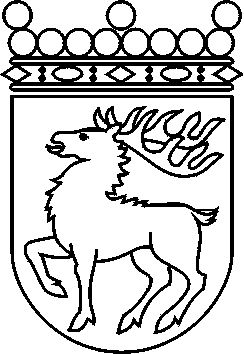 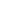 Ålands lagtingBESLUT LTB 42/2014BESLUT LTB 42/2014DatumÄrende2014-12-19BF 1/2014-2015Anslag 2015Inkomster 2015Inkomster 2015VERKSAMHETVERKSAMHETAvdelning 1Avdelning 1100LAGTINGETLAGTINGET-3 843 0001 0001 000101LAGTINGETLAGTINGET-1 808 0000010100Lagtinget, verksamhetLagtinget, verksamhet-1 808 000110LAGTINGETS KANSLILAGTINGETS KANSLI-1 639 0001 0001 00011100Lagtingets kansli, verksamhetLagtingets kansli, verksamhet-1 389 0001 0001 00011130Lagtingets bibliotek, verksamhetLagtingets bibliotek, verksamhet-30 00011150E-demokrati - utvecklingsprojekt E-demokrati - utvecklingsprojekt -220 000112LAGTINGETS ÖVRIGA UTGIFTERLAGTINGETS ÖVRIGA UTGIFTER-101 0000011200Lagtingets övriga utgifterLagtingets övriga utgifter-6 00011210Lagtingets Östersjösamarbete BSPC, verksamhetLagtingets Östersjösamarbete BSPC, verksamhet-25 00011220Dispositionsmedel Dispositionsmedel -70 000120LANDSKAPSREVISIONENLANDSKAPSREVISIONEN-210 0000012010Landskapsrevisionen, verksamhetLandskapsrevisionen, verksamhet-210 000130ÅLANDS DELEGATION I NORDISKA RÅDETÅLANDS DELEGATION I NORDISKA RÅDET-85 0000013010Ålands delegation i Nordiska rådet, verksamhetÅlands delegation i Nordiska rådet, verksamhet-85 000Avdelning 2Avdelning 2200LANDSKAPSREGERINGEN OCH REGERINGSKANSLIETLANDSKAPSREGERINGEN OCH REGERINGSKANSLIET-5 976 0002 827 0002 827 000200LANTRÅDET OCH LANDSKAPSREGERINGENS LEDAMÖTERLANTRÅDET OCH LANDSKAPSREGERINGENS LEDAMÖTER-1 060 0000020010Landskapsregeringen, verksamhetLandskapsregeringen, verksamhet-990 00020020DispositionsmedelDispositionsmedel-70 000210REGERINGSKANSLIETREGERINGSKANSLIET-1 726 00075 00075 00021010Regeringskansliet, verksamhetRegeringskansliet, verksamhet-1 726 00075 00075 000215KOMMUNIKATIONSVERKSAMHETKOMMUNIKATIONSVERKSAMHET-377 00036 00036 00021500KommunikationsverksamhetKommunikationsverksamhet-95 00021510Ålandskontoret i Helsingfors, verksamhetÅlandskontoret i Helsingfors, verksamhet-210 00036 00036 00021520Ålandskontoret i Stockholm, verksamhetÅlandskontoret i Stockholm, verksamhet-72 000220FRÄMJANDE AV JÄMSTÄLLDHETENFRÄMJANDE AV JÄMSTÄLLDHETEN-75 0000022000Främjande av jämställdheten, verksamhetFrämjande av jämställdheten, verksamhet-75 000225FRÄMJANDE AV INTEGRATIONFRÄMJANDE AV INTEGRATION-65 0000022500Främjande av integrationFrämjande av integration-65 000230LAGTINGSVALLAGTINGSVAL-165 0000023000Lagtingsval Lagtingsval -165 000240BRAND- OCH RÄDDNINGSVÄSENDETBRAND- OCH RÄDDNINGSVÄSENDET-30 0002 0002 00024000Brand- och räddningsväsendetBrand- och räddningsväsendet-30 0002 0002 000250PERSONALARBETE OCH ARBETSMILJÖPERSONALARBETE OCH ARBETSMILJÖ-544 000200 000200 00025000Utbildning, företagshälsovård, arbetarskydd, personalaktiviteter och personalpolitiska åtgärderUtbildning, företagshälsovård, arbetarskydd, personalaktiviteter och personalpolitiska åtgärder-544 000200 000200 000252SERVICEVERKSAMHETSERVICEVERKSAMHET-312 0000025210ServiceverksamhetServiceverksamhet-312 000260LANDSKAPSREGERINGENS ÖVRIGA INKOMSTER OCH UTGIFTERLANDSKAPSREGERINGENS ÖVRIGA INKOMSTER OCH UTGIFTER-372 000122 000122 00026000Landskapsregeringens övriga inkomster och utgifterLandskapsregeringens övriga inkomster och utgifter-240 0000026001Interreg IVA Central Baltic Programme 2007 - 2013 Interreg IVA Central Baltic Programme 2007 - 2013 -42 00042 00042 00026002Interreg Central Baltic Programme 2014 - 2020 Interreg Central Baltic Programme 2014 - 2020 -80 00080 00080 00026003Utvecklingsplan för Åland Utvecklingsplan för Åland 026004ÅlandsdelegationenÅlandsdelegationen-10 000265KONSUMENTSKYDDKONSUMENTSKYDD-18 0000026500Konsumentskydd, verksamhetKonsumentskydd, verksamhet-18 000270RADIO- OCH TV-VERKSAMHETRADIO- OCH TV-VERKSAMHET-450 0002 390 0002 390 00027000Radio- och TV-verksamhetRadio- och TV-verksamhet-450 0002 390 0002 390 000280LAGBEREDNINGENLAGBEREDNINGEN-782 0002 0002 00028010Lagberedningen, verksamhetLagberedningen, verksamhet-782 0002 0002 000Avdelning 3Avdelning 3300FINANSAVDELNINGENS FÖRVALTNINGSOMRÅDEFINANSAVDELNINGENS FÖRVALTNINGSOMRÅDE-38 923 00018 615 00018 615 000300ALLMÄN FÖRVALTNINGALLMÄN FÖRVALTNING-2 475 00085 00085 00030010Finansavdelningens allmänna förvaltning, verksamhetFinansavdelningens allmänna förvaltning, verksamhet-2 475 00085 00085 000380PENSIONER OCH PENSIONSAVGIFTERPENSIONER OCH PENSIONSAVGIFTER-30 165 00018 500 00018 500 00038000Pensioner och pensionsrelaterade utgifterPensioner och pensionsrelaterade utgifter-30 165 00018 500 00018 500 000390ENLIGT FÖRVALTNINGSOMRÅDE ICKE FÖRDELADE POSTERENLIGT FÖRVALTNINGSOMRÅDE ICKE FÖRDELADE POSTER-6 283 00030 00030 00039000Allmänna förvaltningskostnaderAllmänna förvaltningskostnader-1 069 00030 00030 00039099InternhyraInternhyra-5 214 000Avdelning 4Avdelning 4400SOCIAL- OCH MILJÖAVDELNINGENS FÖR-SOCIAL- OCH MILJÖAVDELNINGENS FÖR-VALTNINGSOMRÅDEVALTNINGSOMRÅDE-2 144 00036 00036 000400ALLMÄN FÖRVALTNINGALLMÄN FÖRVALTNING-1 358 00035 00035 00040010Social- och miljöavdelningens allmänna förvaltning, verksamhet Social- och miljöavdelningens allmänna förvaltning, verksamhet -1 358 00035 00035 000410ÖVRIGA SOCIALA UPPGIFTERÖVRIGA SOCIALA UPPGIFTER-109 0000041000Övriga sociala uppgifter, verksamhetÖvriga sociala uppgifter, verksamhet-109 000420ÖVRIGA HÄLSO- OCH SJUKVÅRDSUPPGIFTERÖVRIGA HÄLSO- OCH SJUKVÅRDSUPPGIFTER-70 0000042000Övriga hälso- och sjukvårdsuppgifterÖvriga hälso- och sjukvårdsuppgifter-70 000430ALLMÄN MILJÖVÅRDALLMÄN MILJÖVÅRD-40 0000043000Allmän miljövård, verksamhetAllmän miljövård, verksamhet-40 000440NATURVÅRDNATURVÅRD-314 0001 0001 00044000NaturvårdNaturvård-314 0001 0001 000450VATTENFÖRSÖRJNING OCH VATTENVÅRDVATTENFÖRSÖRJNING OCH VATTENVÅRD-232 0000045000Vattenförsörjning och vattenvårdVattenförsörjning och vattenvård-232 00000460AVFALLSHANTERINGAVFALLSHANTERING-21 0000046000AvfallshanteringAvfallshantering-21 000Avdelning 5Avdelning 5500UTBILDNINGS- OCH KULTURAVDELNING-UTBILDNINGS- OCH KULTURAVDELNING-ENS FÖRVALTNINGSOMRÅDEENS FÖRVALTNINGSOMRÅDE-5 538 000195 000195 000500ALLMÄN FÖRVALTNINGALLMÄN FÖRVALTNING-2 632 00012 00012 00050010Utbildnings- och kulturavdelningens allmänna förvaltning, verksamhet Utbildnings- och kulturavdelningens allmänna förvaltning, verksamhet -2 632 00012 00012 000505BIBLIOTEKS- OCH ARKIVVERKSAMHETENBIBLIOTEKS- OCH ARKIVVERKSAMHETEN-179 0001 0001 00050500Bibliotek, arkivBibliotek, arkiv-179 0001 0001 000510ALLMÄN UNGDOMS-, IDROTTS- OCH KULTURVERKSAMHETALLMÄN UNGDOMS-, IDROTTS- OCH KULTURVERKSAMHET-139 0000051010Ålands kulturdelegation och nordiskt kultursamarbeteÅlands kulturdelegation och nordiskt kultursamarbete-139 000515PENNINGAUTOMATMEDEL FÖR PENNINGAUTOMATMEDEL FÖR UNGDOMSARBETE OCH IDROTTUNGDOMSARBETE OCH IDROTT-50 0000051500Penningautomatmedel för ungdomsarbete och idrott (R)Penningautomatmedel för ungdomsarbete och idrott (R)-50 000516PENNINGAUTOMATMEDEL FÖR KULTURELL VERKSAMHETPENNINGAUTOMATMEDEL FÖR KULTURELL VERKSAMHET-90 0002 0002 00051600Penningautomatmedel för kulturell verksamhet (R)Penningautomatmedel för kulturell verksamhet (R)-90 0002 0002 000530UTBILDNING EFTER GRUNDSKOLANUTBILDNING EFTER GRUNDSKOLAN-460 0000053000Kostnader för skolfartyg Kostnader för skolfartyg -460 000535VUXENUTBILDNINGVUXENUTBILDNING00053500VuxenutbildningVuxenutbildning0540MUSEIBYRÅNMUSEIBYRÅN-1 988 000180 000180 00054000Museibyrån, verksamhetMuseibyrån, verksamhet-1 988 000180 000180 000Avdelning 6Avdelning 6600NÄRINGSAVDELNINGENS FÖRVALTNINGSOMRÅDENÄRINGSAVDELNINGENS FÖRVALTNINGSOMRÅDE-3 030 000623 000623 000600ALLMÄN FÖRVALTNINGALLMÄN FÖRVALTNING-2 306 000291 000291 00060010Näringsavdelningens allmänna förvaltning, verksamhetNäringsavdelningens allmänna förvaltning, verksamhet-2 306 000291 000291 000610NÄRINGSLIVETS FRÄMJANDENÄRINGSLIVETS FRÄMJANDE-237 000104 000104 00061000Näringslivets främjande (R)Näringslivets främjande (R)-2 00061100Ålands landsbygdscentrumÅlands landsbygdscentrum-235 000104 000104 000615FRÄMJANDE AV LIVSMEDELSPRODUKTIONFRÄMJANDE AV LIVSMEDELSPRODUKTION-176 0000061500Främjande av livsmedelsproduktionFrämjande av livsmedelsproduktion-14 00061550AvbytarserviceAvbytarservice-162 00000633EUROPEISKA UNIONEN - PROGRAM FÖR EUROPEISKA UNIONEN - PROGRAM FÖR LANDSBYGDENS UTVECKLINGLANDSBYGDENS UTVECKLING00063300Nationellt tekniskt stöd (R)Nationellt tekniskt stöd (R)0640FRÄMJANDE AV SKOGSBRUKETFRÄMJANDE AV SKOGSBRUKET-110 0000064000Främjande av skogsbruketFrämjande av skogsbruket-110 000650JAKT- OCH VILTVÅRDJAKT- OCH VILTVÅRD-35 000174 000174 00065000Jakt- och Viltvård (R)Jakt- och Viltvård (R)-35 000174 000174 000670FRÄMJANDE AV FISKERINÄRINGENFRÄMJANDE AV FISKERINÄRINGEN-28 0000067000Främjande av fiskerinäringenFrämjande av fiskerinäringen-28 000680ÅLANDS TEKNOLOGICENTRUMÅLANDS TEKNOLOGICENTRUM-138 00054 00054 00068000Ålands teknologicentrumÅlands teknologicentrum-138 00054 00054 000Avdelning 7Avdelning 7700INFRASTRUKTURAVDELNINGENS FÖRVALTNINGSOMRÅDEINFRASTRUKTURAVDELNINGENS FÖRVALTNINGSOMRÅDE-21 275 0001 134 0001 134 000700ALLMÄN FÖRVALTNINGALLMÄN FÖRVALTNING-1 348 00060 00060 00070010Trafikavdelningens allmänna förvaltning, verksamhetTrafikavdelningens allmänna förvaltning, verksamhet-1 348 00060 00060 000710PLANLÄGGNINGS- OCH BYGGNADSVÄSENDETPLANLÄGGNINGS- OCH BYGGNADSVÄSENDET-75 0000071000Planläggnings- och byggnadsväsendet, verksamhetPlanläggnings- och byggnadsväsendet, verksamhet-75 000720ELSÄKERHET OCH ENERGIELSÄKERHET OCH ENERGI-26 00065 00065 00072000Elsäkerhet och energiElsäkerhet och energi-26 00065 00065 000740ÅLANDSTRAFIKENÅLANDSTRAFIKEN-405 0000074000Ålandstrafiken, verksamhetÅlandstrafiken, verksamhet-405 000745OLJESKYDDOLJESKYDD-165 0000074500OljeskyddOljeskydd-165 000750KOSTNADER FÖR SJÖTRAFIKKOSTNADER FÖR SJÖTRAFIK-15 897 0001 000 0001 000 00075010Upphandling av sjötrafik Upphandling av sjötrafik -14 895 0001 000 0001 000 00075030Upphandling av linfärjetrafik Upphandling av linfärjetrafik -1 002 000760KOSTNADER FÖR VÄGHÅLLNINGKOSTNADER FÖR VÄGHÅLLNING-3 359 0009 0009 00076010Utgifter för drift och underhåll av vägar Utgifter för drift och underhåll av vägar -2 500 00076030Utgifter för underhåll av farleder och fiskefyrar Utgifter för underhåll av farleder och fiskefyrar -200 00076050Utgifter för drift och underhåll av färjfästen, bryggor, broar, hamnar och byggnader Utgifter för drift och underhåll av färjfästen, bryggor, broar, hamnar och byggnader -659 0009 0009 0008FRISTÅENDE ENHETERFRISTÅENDE ENHETER-22 014 00029 490 00029 490 000830FASTIGHETSBYRÅNFASTIGHETSBYRÅN-9 088 00018 067 00018 067 00083000Fastighetsbyrån, verksamhetFastighetsbyrån, verksamhet-9 088 00018 067 00018 067 000856ÅLANDS SJÖSÄKERHETSCENTRUMÅLANDS SJÖSÄKERHETSCENTRUM-986 000684 000684 00085600Ålands sjösäkerhetscentrum, verksamhetÅlands sjösäkerhetscentrum, verksamhet-986 000684 000684 000865ÅLANDS FISKODLING, GUTTORPÅLANDS FISKODLING, GUTTORP-985 00084 00084 00086500Ålands fiskodling, Guttorp, verksamhetÅlands fiskodling, Guttorp, verksamhet-985 00084 00084 000871REDERIVERKSAMHETREDERIVERKSAMHET-7 332 0007 032 0007 032 00087100Rederienheten, verksamhetRederienheten, verksamhet-7 332 0007 032 0007 032 000872VÄGUNDERHÅLLSVERKSAMHETVÄGUNDERHÅLLSVERKSAMHET-2 750 0002 750 0002 750 00087200Vägunderhållsenheten, verksamhetVägunderhållsenheten, verksamhet-2 750 0002 750 0002 750 000873VERKSTAD OCH LAGERVERKSTAD OCH LAGER-873 000873 000873 00087300Verkstad och lager, verksamhetVerkstad och lager, verksamhet-873 000873 000873 0008MYNDIGHETERMYNDIGHETER-128 004 00010 895 00010 895 000820ÅLANDS STATISTIK- OCH UTREDNINGSBYRÅÅLANDS STATISTIK- OCH UTREDNINGSBYRÅ-833 000287 000287 00082000Ålands statistik- och utredningsbyrå, verksamhetÅlands statistik- och utredningsbyrå, verksamhet-833 000287 000287 000822DATAINSPEKTIONENDATAINSPEKTIONEN-121 0000082200Datainspektionen, verksamhetDatainspektionen, verksamhet-121 000823ELMARKNADSTILLSYNSMYNDIGHETENELMARKNADSTILLSYNSMYNDIGHETEN-30 0000082300Elmarknadstillsynsmyndigheten, verksamhetElmarknadstillsynsmyndigheten, verksamhet-30 000825ÅLANDS POLISMYNDIGHETÅLANDS POLISMYNDIGHET-6 557 000410 000410 00082500Ålands polismyndighet, verksamhetÅlands polismyndighet, verksamhet-6 557 000410 000410 000826ÅLANDS OMBUDSMANNAMYNDIGHETÅLANDS OMBUDSMANNAMYNDIGHET-252 00043 00043 00082600Ålands ombudsmannamyndighet, verksamhetÅlands ombudsmannamyndighet, verksamhet-252 00043 00043 000840ÅLANDS HÄLSO- OCH SJUKVÅRDÅLANDS HÄLSO- OCH SJUKVÅRD-83 119 0006 800 0006 800 00084000Ålands hälso- och sjukvård, verksamhetÅlands hälso- och sjukvård, verksamhet-83 119 0006 800 0006 800 000848ÅLANDS MILJÖ- OCH HÄLSOSKYDDSMYNDIGHETÅLANDS MILJÖ- OCH HÄLSOSKYDDSMYNDIGHET-2 994 000960 000960 00084810Ålands miljö- och hälsoskyddsmyndighet, verksamhetÅlands miljö- och hälsoskyddsmyndighet, verksamhet-2 134 000600 000600 00084820Ålands miljö- och hälsoskyddsmyndighets laboratorium, verksamhetÅlands miljö- och hälsoskyddsmyndighets laboratorium, verksamhet-860 000360 000360 000850HÖGSKOLAN PÅ ÅLANDHÖGSKOLAN PÅ ÅLAND-6 254 000409 000409 00085000Högskolan på ÅlandHögskolan på Åland-6 254 000409 000409 000851ÅLANDS FOLKHÖGSKOLAÅLANDS FOLKHÖGSKOLA-1 645 000118 000118 00085100Ålands folkhögskola, verksamhetÅlands folkhögskola, verksamhet-1 645 000118 000118 000852ÅLANDS MUSIKINSTITUTÅLANDS MUSIKINSTITUT-1 128 00080 00080 00085200Ålands musikinstitut, verksamhetÅlands musikinstitut, verksamhet-1 128 00080 00080 000855ÅLANDS GYMNASIUMÅLANDS GYMNASIUM-22 011 000507 000507 00085500Ålands gymnasium, verksamhetÅlands gymnasium, verksamhet-22 011 000507 000507 000860ÅLANDS ARBETSMARKNADS- OCH STUDIE-ÅLANDS ARBETSMARKNADS- OCH STUDIE-SERVICEMYNDIGHETSERVICEMYNDIGHET-1 856 0001 0001 00086000Arbetsmarknads- och studieservicemyndigheten, verksamhetArbetsmarknads- och studieservicemyndigheten, verksamhet-1 400 0001 0001 00086050Sysselsättnings- och arbetslöshetsunderstödSysselsättnings- och arbetslöshetsunderstöd-456 000870MOTORFORDONSBYRÅNMOTORFORDONSBYRÅN-1 204 0001 280 0001 280 00087000Motorfordonsbyrån, verksamhetMotorfordonsbyrån, verksamhet-1 204 0001 280 0001 280 000Verksamhet sammanlagtVerksamhet sammanlagt-230 747 00063 816 00063 816 000ÖVERFÖRINGARÖVERFÖRINGARAvdelning 1Avdelning 1100LAGTINGET LAGTINGET -255 00000112LAGTINGETS ÖVRIGA UTGIFTERLAGTINGETS ÖVRIGA UTGIFTER-255 0000011290Till lagtingsgruppernas disposition för kansliändamålTill lagtingsgruppernas disposition för kansliändamål-255 000Avdelning 2Avdelning 2200LANDSKAPSREGERINGEN OCH REGERINGSKANSLIETLANDSKAPSREGERINGEN OCH REGERINGSKANSLIET-2 306 000160 000160 000225FRÄMJANDE AV INTEGRATIONFRÄMJANDE AV INTEGRATION00022500Främjande av integrationFrämjande av integration0230LAGTINGSVALLAGTINGSVAL-13 0000023000Lagtingsval Lagtingsval -13 000232UNDERSTÖDJANDE AV POLITISK VERKSAMHETUNDERSTÖDJANDE AV POLITISK VERKSAMHET-160 000160 000160 00023200Understödjande av politisk verksamhet och politisk informationUnderstödjande av politisk verksamhet och politisk information-160 000160 000160 000240BRAND- OCH RÄDDNINGSVÄSENDETBRAND- OCH RÄDDNINGSVÄSENDET-120 0000024010Landskapsandelar enligt landskapslagen om brand- och räddningsväsendetLandskapsandelar enligt landskapslagen om brand- och räddningsväsendet-120 000270RADIO- OCH TV-VERKSAMHETRADIO- OCH TV-VERKSAMHET-2 013 0000027000Radio- och TV-verksamhetRadio- och TV-verksamhet-2 013 000Avdelning 3Avdelning 3300FINANSAVDELNINGENS FÖRVALTNINGSOMRÅDEFINANSAVDELNINGENS FÖRVALTNINGSOMRÅDE-15 840 0003 989 0003 989 000330ALLMÄNNA STÖD TILL KOMMUNERNAALLMÄNNA STÖD TILL KOMMUNERNA-6 070 0003 789 0003 789 00033000Allmänna stöd till kommunerna (F)Allmänna stöd till kommunerna (F)-6 070 0003 789 0003 789 000340SÄRSKILDA UNDERSTÖD, LÅN OCH INVESTERINGARSÄRSKILDA UNDERSTÖD, LÅN OCH INVESTERINGAR-200 000200 000200 00034000Särskilda stöd och lånSärskilda stöd och lån-200 000200 000200 00034002Bidrag för byggande av likströmsförbindelse till riket (R)Bidrag för byggande av likströmsförbindelse till riket (R)000350PENNINGAUTOMATMEDELPENNINGAUTOMATMEDEL-9 570 0000035000Penningautomatmedel (R)Penningautomatmedel (R)-9 570 000Avdelning 4Avdelning 4400SOCIAL- OCH MILJÖAVDELNINGENS FÖR-SOCIAL- OCH MILJÖAVDELNINGENS FÖR-VALTNINGSOMRÅDEVALTNINGSOMRÅDE-35 118 00000410ÖVRIGA SOCIALA UPPGIFTERÖVRIGA SOCIALA UPPGIFTER-10 665 0000041010Övriga sociala uppgifter, överföringar (F)Övriga sociala uppgifter, överföringar (F)-10 665 000415AV KOMMUNERNA ANORDNADE SOCIALA TJÄNSTERAV KOMMUNERNA ANORDNADE SOCIALA TJÄNSTER-20 700 0000041500Understöd för kommunernas sociala tjänster (F)Understöd för kommunernas sociala tjänster (F)-20 700 000420ÖVRIGA HÄLSO- OCH SJUKVÅRDSUPPGIFTERÖVRIGA HÄLSO- OCH SJUKVÅRDSUPPGIFTER-30 0000042000Övriga hälso- och sjukvårdsuppgifterÖvriga hälso- och sjukvårdsuppgifter-30 000440NATURVÅRDNATURVÅRD-3 0000044000NaturvårdNaturvård-3 000445PENNINGAUTOMATMEDEL FÖR SOCIAL OCH MILJÖVERKSAMHETPENNINGAUTOMATMEDEL FÖR SOCIAL OCH MILJÖVERKSAMHET-3 710 0000044510Penningautomatmedel för social verksamhet  (R)Penningautomatmedel för social verksamhet  (R)-3 260 00044520Penningautomatmedel för miljöverksamhet (R)Penningautomatmedel för miljöverksamhet (R)-450 000450VATTENFÖRSÖRJNING OCH VATTENVÅRDVATTENFÖRSÖRJNING OCH VATTENVÅRD-10 0000045000Vattenförsörjning och vattenvårdVattenförsörjning och vattenvård-10 000460AVFALLSHANTERINGAVFALLSHANTERING00046000AvfallshanteringAvfallshantering0Avdelning 5Avdelning 5500UTBILDNINGS- OCH KULTURAVDELNING -UTBILDNINGS- OCH KULTURAVDELNING -ENS FÖRVALTNINGSOMRÅDEENS FÖRVALTNINGSOMRÅDE-24 952 00050 00050 000502STUDIESTÖDSTUDIESTÖD-7 450 00050 00050 00050200StudiestödStudiestöd-7 450 00050 00050 000505BIBLIOTEKS- OCH ARKIVVERKSAMHETENBIBLIOTEKS- OCH ARKIVVERKSAMHETEN-636 0000050510Understöd för kommunala bibliotek, författare och översättare (F)Understöd för kommunala bibliotek, författare och översättare (F)-636 000510ALLMÄN UNGDOMS-, IDROTTS- OCH KULTURVERKSAMHETALLMÄN UNGDOMS-, IDROTTS- OCH KULTURVERKSAMHET-1 053 0000051000Ungdoms-, idrotts- och kulturverksamhetUngdoms-, idrotts- och kulturverksamhet-1 053 000515PENNINGAUTOMATMEDEL FÖR UNGDOMS- PENNINGAUTOMATMEDEL FÖR UNGDOMS- ARBETE OCH IDROTTARBETE OCH IDROTT-1 910 0000051500Penningautomatmedel för ungdomsarbete och idrott (R) Penningautomatmedel för ungdomsarbete och idrott (R) -1 910 000516PENNINGAUTOMATMEDEL FÖR KULTURELL VERKSAMHETPENNINGAUTOMATMEDEL FÖR KULTURELL VERKSAMHET-1 593 0000051600Penningautomatmedel för kulturell verksamhet (R)Penningautomatmedel för kulturell verksamhet (R)-1 593 000520GRUNDSKOLEVÄSENDETGRUNDSKOLEVÄSENDET-12 310 0000052000Grundskoleväsendet (F)Grundskoleväsendet (F)-12 310 000560EUROPEISKA UNIONEN - SOCIALFONDENEUROPEISKA UNIONEN - SOCIALFONDEN00056000Europeiska Unionen - SocialfondenEuropeiska Unionen - Socialfonden000Avdelning 6Avdelning 6600NÄRINGSAVDELNINGENS FÖRVALTNINGSOMRÅDENÄRINGSAVDELNINGENS FÖRVALTNINGSOMRÅDE-13 294 0004 217 0004 217 000610NÄRINGSLIVETS FRÄMJANDENÄRINGSLIVETS FRÄMJANDE-1 507 0000061000Näringslivets främjande (R)Näringslivets främjande (R)-1 507 000615FRÄMJANDE AV LIVSMEDELSPRODUKTIONFRÄMJANDE AV LIVSMEDELSPRODUKTION-440 0000061500Främjande av livsmedelsproduktionFrämjande av livsmedelsproduktion-100 00061550AvbytarserviceAvbytarservice-340 000621EUROPEISKA UNIONEN - ERUF OCH ESF, 2014 - 2020 EUROPEISKA UNIONEN - ERUF OCH ESF, 2014 - 2020 -1 428 000714 000714 00062100Europeiska Unionen - ERUF och ESF, 2014 - 2020 (R-EU)Europeiska Unionen - ERUF och ESF, 2014 - 2020 (R-EU)-1 428 000714 000714 000623EUROPEISKA UNIONEN - PROGRAM FÖR EUROPEISKA UNIONEN - PROGRAM FÖR LANDSBYGDENS UTVECKLING, EJFLU, 2014 - 2020LANDSBYGDENS UTVECKLING, EJFLU, 2014 - 2020-8 576 0003 018 0003 018 00062300Europeiska Unionen - EJFLU, 2014 - 2020 (R-EU)Europeiska Unionen - EJFLU, 2014 - 2020 (R-EU)-8 407 0003 018 0003 018 00062390Leaderfinansiering med penningautomatmedel (R-EU)Leaderfinansiering med penningautomatmedel (R-EU)-169 000625EUROPEISKA UNIONEN - EUROPEISKA HAVS- EUROPEISKA UNIONEN - EUROPEISKA HAVS- OCH FISKERI FONDEN, EHFF, 2014 - 2020OCH FISKERI FONDEN, EHFF, 2014 - 2020-970 000485 000485 00062500Europeiska Unionen - EHFF, 2014 - 2020 (R-EU)Europeiska Unionen - EHFF, 2014 - 2020 (R-EU)-970 000485 000485 000631EUROPEISKA UNIONEN - REGIONALA UTVECKLINGSFONDEN, 2007 - 2013EUROPEISKA UNIONEN - REGIONALA UTVECKLINGSFONDEN, 2007 - 201300063100Europeiska Unionen - ERUF, 2007 - 2013 (R)Europeiska Unionen - ERUF, 2007 - 2013 (R)000633EUROPEISKA UNIONEN - PROGRAM FÖR EUROPEISKA UNIONEN - PROGRAM FÖR LANDSBYGDENS UTVECKLING, 2007 - 2013LANDSBYGDENS UTVECKLING, 2007 - 201300063310Europeiska Unionen - EJFLU, 2007 - 2013 (R)Europeiska Unionen - EJFLU, 2007 - 2013 (R)000635EUROPEISKA UNIONEN - STRUKTURPROGRAM EUROPEISKA UNIONEN - STRUKTURPROGRAM FÖR FISKERI SEKTORN, 2007 - 2013FÖR FISKERI SEKTORN, 2007 - 201300063500Europeiska Unionen - EFF, 2007 - 2013 (R)Europeiska Unionen - EFF, 2007 - 2013 (R)000640FRÄMJANDE AV SKOGSBRUKETFRÄMJANDE AV SKOGSBRUKET-183 0000064000Främjande av skogsbruket (R)Främjande av skogsbruket (R)-183 000650JAKT- OCH VILTVÅRDJAKT- OCH VILTVÅRD-89 0000065000Jakt- och viltvård (R)Jakt- och viltvård (R)-89 000670FRÄMJANDE AV FISKERINÄRINGENFRÄMJANDE AV FISKERINÄRINGEN-101 0000067000Främjande av fiskerinäringenFrämjande av fiskerinäringen-101 000Avdelning 7Avdelning 7700INFRASTRUKTURAVDELNINGENS FÖRVALTNINGSOMRÅDEINFRASTRUKTURAVDELNINGENS FÖRVALTNINGSOMRÅDE-3 953 00000715FRÄMJANDE AV BOSTADSPRODUKTIONFRÄMJANDE AV BOSTADSPRODUKTION-345 0000071500Främjande av bostadsproduktion (R)Främjande av bostadsproduktion (R)-145 00071510Räntestöd och landskapsborgen för bostadsproduktion (F)Räntestöd och landskapsborgen för bostadsproduktion (F)-200 000747ÖVRIG TRAFIKÖVRIG TRAFIK-3 292 0000074700Understöd för övrig trafikUnderstöd för övrig trafik-3 292 000751KOSTNADER FÖR SJÖTRAFIKKOSTNADER FÖR SJÖTRAFIK-316 0000075100Understöd för varutransporter i skärgårdenUnderstöd för varutransporter i skärgården-316 000760KOSTNADER FÖR VÄGHÅLLNINGKOSTNADER FÖR VÄGHÅLLNING00076000Landskapsunderstöd för byggande och förbättrande av kommunalvägar Landskapsunderstöd för byggande och förbättrande av kommunalvägar 08MYNDIGHETERMYNDIGHETER-4 558 00000850HÖGSKOLAN PÅ ÅLANDHÖGSKOLAN PÅ ÅLAND-84 0000085000Högskolan på ÅlandHögskolan på Åland-84 000860ÅLANDS ARBETSMARKNADS- OCH STUDIESERVICEMYNDIGHETÅLANDS ARBETSMARKNADS- OCH STUDIESERVICEMYNDIGHET-4 474 0000086050Sysselsättnings- och arbetslöshetsunderstödSysselsättnings- och arbetslöshetsunderstöd-4 474 000ÅTERFÖRDA ANSLAGÅTERFÖRDA ANSLAG100 00000889ÅTERFÖRDA ANSLAG ÅTERFÖRDA ANSLAG 100 0000088900Återförda anslag Återförda anslag 100 000Överföringar sammanlagtÖverföringar sammanlagt-100 176 0008 416 0008 416 000SKATTEFINANSIERING, FINANSIELLA POSTER OCH RESULTATRÄKNINGSPOSTERSKATTEFINANSIERING, FINANSIELLA POSTER OCH RESULTATRÄKNINGSPOSTERAvdelning 9Avdelning 9890SKATTEFINANSIERING, FINANSIELLA POSTER OCH RESULTATRÄKNINGSPOSTERSKATTEFINANSIERING, FINANSIELLA POSTER OCH RESULTATRÄKNINGSPOSTER-12 385 000262 948 000262 948 000890SKATTER OCH INKOMSTER AV SKATTENATURSKATTER OCH INKOMSTER AV SKATTENATUR0239 348 000239 348 00089000Skatter och inkomster av skattenaturSkatter och inkomster av skattenatur239 348 000239 348 000892FINANSIELLA POSTERFINANSIELLA POSTER-225 00023 600 00023 600 00089200Finansiella posterFinansiella poster-225 0002 900 0002 900 00089250Avkastning av Ålands penningautomatförenings verksamhetAvkastning av Ålands penningautomatförenings verksamhet20 700 00020 700 000893AVSKRIVNINGAR OCH NEDSKRIVNINGARAVSKRIVNINGAR OCH NEDSKRIVNINGAR-11 860 0000089300Av- och nedskrivningar (F)Av- och nedskrivningar (F)-11 860 000894RESERVER OCH FONDERRESERVER OCH FONDER-300 0000089410LöneutjämningsreserveringLöneutjämningsreservering-300 00089450Reservering av penningautomatmedelReservering av penningautomatmedel0Skattefinansiering, finansiella poster och resultaträkningsposter sammanlagt-12 385 000-12 385 000-12 385 000262 948 000262 948 000INVESTERINGAR, LÅN OCH ÖVRIGA FINANSINVESTERINGARINVESTERINGAR, LÅN OCH ÖVRIGA FINANSINVESTERINGARINVESTERINGAR, LÅN OCH ÖVRIGA FINANSINVESTERINGARAvdelning 3Avdelning 3300FINANSAVDELNINGENS FÖRVALTNINGSOMRÅDEFINANSAVDELNINGENS FÖRVALTNINGSOMRÅDE-2 982 0002 720 0002 720 0009340SÄRSKILDA UNDERSTÖD, LÅN OCH INVESTERINGARSÄRSKILDA UNDERSTÖD, LÅN OCH INVESTERINGAR-1 372 0002 720 0002 720 000934000Övriga finansinvesteringar (R)Övriga finansinvesteringar (R)-1 250 000934080Övriga lån (F)Övriga lån (F)-122 0002 720 0002 720 0009350PENNINGAUTOMATMEDELPENNINGAUTOMATMEDEL-1 610 00000935010Lån ur penningautomatmedel (R)Lån ur penningautomatmedel (R)-1 610 000Avdelning 4Avdelning 4400SOCIAL- OCH MILJÖAVDELNINGENS FÖR-SOCIAL- OCH MILJÖAVDELNINGENS FÖR-VALTNINGSOMRÅDEVALTNINGSOMRÅDE0009440NATURVÅRDNATURVÅRD000944000Anskaffning av områden för naturskyddsändamål (R)Anskaffning av områden för naturskyddsändamål (R)0Avdelning 5Avdelning 5500UTBILDNINGS- OCH KULTURAVDELNING-UTBILDNINGS- OCH KULTURAVDELNING-ENS FÖRVALTNINGSOMRÅDEENS FÖRVALTNINGSOMRÅDE-490 000009516PENNINGAUTOMATMEDEL FÖR KULTURELL VERKSAMHETPENNINGAUTOMATMEDEL FÖR KULTURELL VERKSAMHET000951600Utbyggnad av Ålands sjöfartsmuseum (R)Utbyggnad av Ålands sjöfartsmuseum (R)09530UTBILDNING EFTER GRUNDSKOLANUTBILDNING EFTER GRUNDSKOLAN-470 00000953000Investeringar i skolfartyg (R)Investeringar i skolfartyg (R)-470 0009540MUSEIBYRÅNMUSEIBYRÅN-20 00000954000Konstinvesteringar (R)Konstinvesteringar (R)-20 000954010Museibyråns övriga investeringar (R)Museibyråns övriga investeringar (R)0Avdelning 6Avdelning 6600NÄRINGSAVDELNINGENS FÖRVALTNINGSOMRÅDENÄRINGSAVDELNINGENS FÖRVALTNINGSOMRÅDE0009640FRÄMJANDE AV SKOGSBRUKETFRÄMJANDE AV SKOGSBRUKET000964000Förhandsfinansiering, övriga lån och investeringar för skogsbruket (R)Förhandsfinansiering, övriga lån och investeringar för skogsbruket (R)0Avdelning 7Avdelning 7700INFRASTRUKTURAVDELNINGENS FÖRVALTNINGSOMRÅDEINFRASTRUKTURAVDELNINGENS FÖRVALTNINGSOMRÅDE-15 280 000009745OLJESKYDDOLJESKYDD000974500Oljeskyddsinvesteringar (R)Oljeskyddsinvesteringar (R)09750KOSTNADER FÖR SJÖTRAFIKKOSTNADER FÖR SJÖTRAFIK-6 200 00000975000Fartygs- och färjinvesteringar (R)Fartygs- och färjinvesteringar (R)-6 200 0009760KOSTNADER FÖR VÄGHÅLLNINGKOSTNADER FÖR VÄGHÅLLNING-9 080 00000976000Infrastrukturinvesteringar (R)Infrastrukturinvesteringar (R)-9 080 0008FRISTÅENDE ENHETERFRISTÅENDE ENHETER-1 200 000009830FASTIGHETSBYRÅNFASTIGHETSBYRÅN-1 200 00000983000Ombyggnader och renoveringar (R)Ombyggnader och renoveringar (R)-1 200 0008MYNDIGHETERMYNDIGHETER-5 510 000009840ÅLANDS HÄLSO- OCH SJUKVÅRDÅLANDS HÄLSO- OCH SJUKVÅRD-5 400 00000984000Hälso- och sjukvårdsinvesteringar (R)Hälso- och sjukvårdsinvesteringar (R)-3 400 000984100Byggande av geriatrisk klinik med penningautomatmedel (R)Byggande av geriatrisk klinik med penningautomatmedel (R)-2 000 0009850HÖGSKOLAN PÅ ÅLANDHÖGSKOLAN PÅ ÅLAND-110 00000985000Investeringsutgifter (R)Investeringsutgifter (R)-110 000Investeringar, lån och övriga finansinvesteringar sammanlagtInvesteringar, lån och övriga finansinvesteringar sammanlagt-25 462 0002 720 0002 720 000Anslag och inkomster totalt ovanståendeAnslag och inkomster totalt ovanstående-368 770 000337 900 000337 900 000	Mariehamn den 19 december 2014	Mariehamn den 19 december 2014Britt Lundberg  talmanBritt Lundberg  talmanViveka Eriksson  vicetalmanRoger Janssonvicetalman